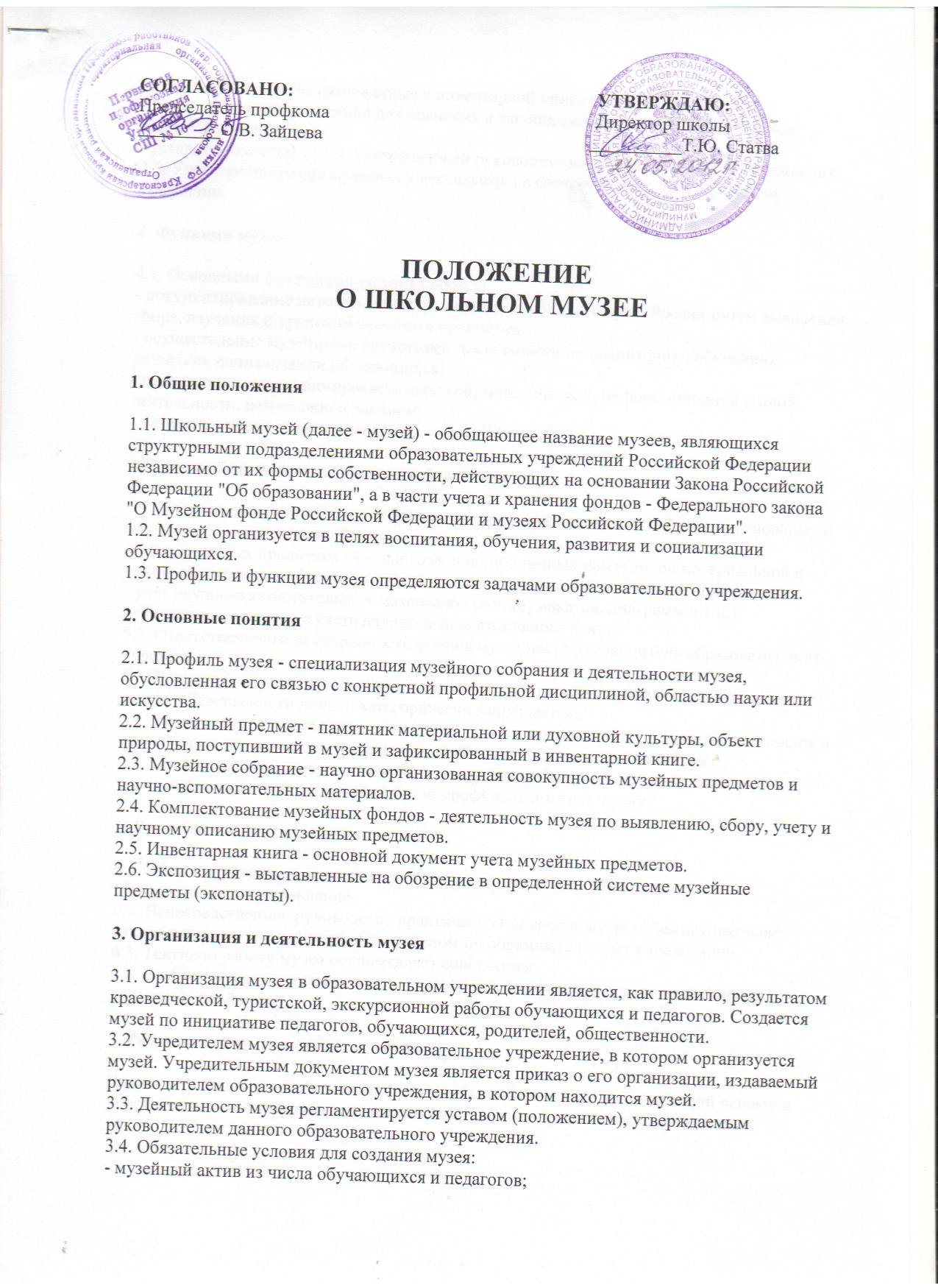 - собранные и зарегистрированные в инвентарной книге музейные предметы; 
- помещения и оборудование для хранения и экспонирования музейных предметов; 
- музейная экспозиция; 
- устав (положение) музея, утвержденный руководителем образовательного учреждения. 
3.5. Учет и регистрация музеев осуществляются в соответствии с действующими правилами.4. Функции музея4.1. Основными функциями музея являются: 
- документирование истории, культуры и природы родного края, России путем выявления, сбора, изучения и хранения музейных предметов; 
- осуществление музейными средствами деятельности по воспитанию, обучению, развитию, социализации обучающихся; 
- организация культурно-просветительской, методической, информационной и иной деятельности, разрешенной законом; 
- развитие детского самоуправления.5. Учет и обеспечение сохранности фондов музея5.1. Учет музейных предметов собрания музея осуществляется раздельно по основному и научно-вспомогательному фондам: 
- учет музейных предметов основного фонда (подлинных памятников материальной и духовной культуры, объектов природы) осуществляется в инвентарной книге музея; 
- учет научно-вспомогательных материалов (копий, макетов, диаграмм и т.п.) осуществляется в книге учета научно-вспомогательного фонда. 
5.2. Ответственность за сохранность фондов музея несет руководитель образовательного учреждения. 
5.3. Хранение в музеях взрывоопасных, радиоактивных и иных предметов, угрожающих жизни и безопасности людей, категорически запрещается. 
5.4. Хранение огнестрельного и холодного оружия, предметов из драгоценных металлов и камней осуществляется в соответствии с действующим законодательством. 
5.5. Предметы, сохранность которых не может быть обеспечена музеем, должны быть переданы на хранение в ближайший или профильный музей, архив.6. Руководство деятельностью музея6.1. Общее руководство деятельностью музея осуществляет руководитель образовательного учреждения. 
6.2. Непосредственное руководство практической деятельностью музея осуществляет руководитель музея, назначаемый приказом по образовательному учреждению. 
6.3. Текущую работу музея осуществляет совет музея. 
6.4. В целях оказания помощи музею может быть организован совет содействия или попечительский совет.7. Реорганизация (ликвидация) музеяВопрос о реорганизации (ликвидации) музея, а также о судьбе его коллекций решается учредителем по согласованию с вышестоящим органом управления образованием.